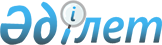 О внесении изменений в приказ Министра национальной экономики Республики Казахстан от 30 ноября 2015 года № 748 "Об утверждении Правил проведения и использования анализа регуляторного воздействия регуляторных инструментов и (или) требований"Приказ Министра национальной экономики Республики Казахстан от 29 сентября 2023 года № 170. Зарегистрирован в Министерстве юстиции Республики Казахстан 30 сентября 2023 года № 33487
      Примечание ИЗПИ!Порядок введения в действие см. п.4
      ПРИКАЗЫВАЮ:
      1. Внести в приказ Министра национальной экономики Республики Казахстан от 30 ноября 2015 года № 748 "Об утверждении Правил проведения и использования анализа регуляторного воздействия регуляторных инструментов и (или) требований" (зарегистрирован в Реестре государственной регистрации нормативных правовых актов за № 12517) следующие изменения: 
      в Правилах проведения и использования анализа регуляторного воздействия регуляторных инструментов и (или) требований, утвержденных указанным приказом:
      часть вторую пункта 4 изложить в следующей редакции:
      "Требования части первой настоящего пункта не распространяются на регулирование деятельности финансовых организаций, филиалов банков – нерезидентов Республики Казахстан, филиалов страховых (перестраховочных) организаций – нерезидентов Республики Казахстан, филиалов страховых брокеров – нерезидентов Республики Казахстан и лиц, входящих в состав страховых групп и банковских конгломератов, а также на проекты нормативных правовых актов Национального Банка Республики Казахстан и уполномоченного органа по регулированию, контролю и надзору финансового рынка и финансовых организаций, а также на проекты нормативных правовых актов уполномоченного органа, осуществляющего руководство в сфере обеспечения поступлений налогов и других обязательных платежей в бюджет, по вопросам валютного регулирования.";
      пункт 7 изложить в следующей редакции:
      "7. Регулирующий государственный орган/орган-разработчик направляет в адрес уполномоченного органа следующие документы:
      1) результаты анализа регуляторного воздействия, содержащие:
      общую информацию по проекту правового акта;
      оценку соответствия условиям формирования регуляторных инструментов и (или) требований;
      аналитическую форму анализа регуляторного воздействия;
      2) проекты правового акта, а также документов, предусмотренных пунктом 3 настоящих Правил, для введения новых регуляторных инструментов и (или) требований или ужесточения регулирования;
      3) отчет общественных обсуждений на казахском и русском языках с приложением выгрузки с интернет-портала открытых нормативных правовых актов (далее – портал "Открытые НПА") и протокола общественных обсуждений;
      4) аналитическая форма оценки воздействия на конкуренцию, заполненная антимонопольным органом в соответствии с Правилами проведения оценки воздействия на конкуренцию, утвержденными приказом Председателя Агентства по защите и развитию конкуренции Республики Казахстан от 10 августа 2023 года №198/НҚ.".
      2. Департаменту политики развития предпринимательства Министерства национальной экономики Республики Казахстан в установленном законодательством порядке обеспечить государственную регистрацию настоящего приказа в Министерстве юстиции Республики Казахстан и его размещение на интернет-ресурсе Министерства национальной экономики Республики Казахстан.
      3. Контроль за исполнением настоящего приказа возложить на первого вице-министра национальной экономики Республики Казахстан.
      4. Настоящий приказ вводится в действие по истечении десяти календарных дней после дня его первого официального опубликования, за исключением абзацев третьего и четвертого пункта 1 настоящего приказа, которые вводятся в действие с 1 января 2024 года. 
					© 2012. РГП на ПХВ «Институт законодательства и правовой информации Республики Казахстан» Министерства юстиции Республики Казахстан
				
      Министр национальной экономикиРеспублики Казахстан 

А. Куантыров
